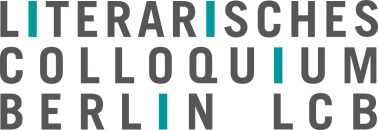 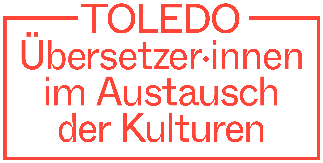 Blaue FrauInternationales Übersetzertreffen 13.-20. März 2022 in Berlin und LeipzigBewerbungsformularVeröffentlichte literarischen Übersetzungen (bis zu 10 Titel):